Инструменты контроля достижений учащихся на разных этапах урока с использованием дистанционных образовательных технологий                                          Тарабукина Екатерина Александровна                                        Центр дистанционного обучения ГОУ РК “РЦО”Контроль образовательных результатов учащихся, с позиций компетентностного подхода, для решения поставленных целей обучения и воспитания, предполагает управление познавательной деятельностью учащихся и применение необходимых и достаточных знаний в жизни. Контроль за качеством достижений учащихся в образовательном процессе по учебным предметам, считается одним из важных средств повышения качества обучения.Контроль достижений учащихся возможен при проведении всех типов уроков - как на уроке уроке развивающего контроля, так и на уроке открытия новых знаний, обретения новых умений и навыков. В современном образовании   ёмким инструментом контроля являются тесты. Они позволяют определять степень и уровень усвоения понятий, тем, разделов, а не просто констатацию наличия некоторой суммы знаний.  Кроме того, тесты позволяют автоматизировать процесс проверки, уменьшить время контроля и увеличить время на другие виды учебной деятельности. В Центре дистанционного обучения  используются разнообразные внешние инструменты контроля достижений знаний учащихся, в том числе электронное тестирование, применение тренажеров, упражнений. Рассмотрим инструмент online тестирования Online Test Pad, который позволяет оперативно и эффективно оценить знания учащихся с помощью заданий разного типа.Сервис Online Test Pad является бесплатным многофункциональным сервисом для создания интерактивных тестов и проведения обучения.Его инструменты позволяют создавать тесты, опросы, логические игры, кроссворды онлайн, диалоговые тренажеры.  А так же есть возможность для организации дистанционного обучения и тестирования учеников. Использовать данный сервис можно как при проверке знаний по итогам главы или раздела, так и на этапе первичного усвоения знаний.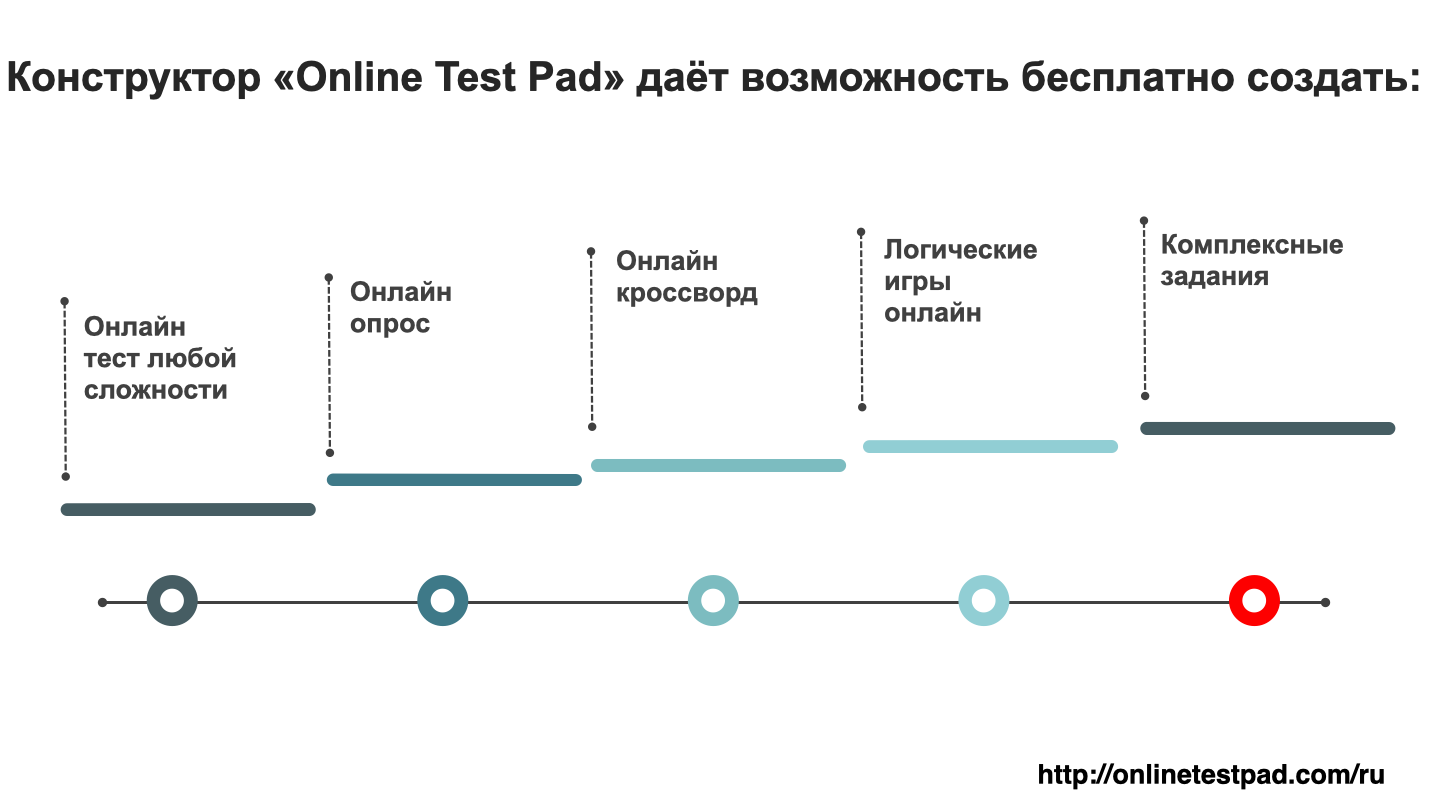 Рис. 1.Данный сервис привлекателен тем, что:Он имеет русскоязычный интерфейс;Есть возможность создания и работы в личном кабинете;Быстрота  и легкость создания заданий любой сложности;Моментальная проверка правильности выполнения заданий;Готовый банк заданий. Из большой коллекции тестов можно выбрать что-то по своей тематике или создать новый тест, а потом получить код для встраивания на сайт. В справочном центре конструктора есть подробное описание создания заданий;Возможность встраивания задания на свой сайт, а так же отправлять ссылку на задание своим ученика.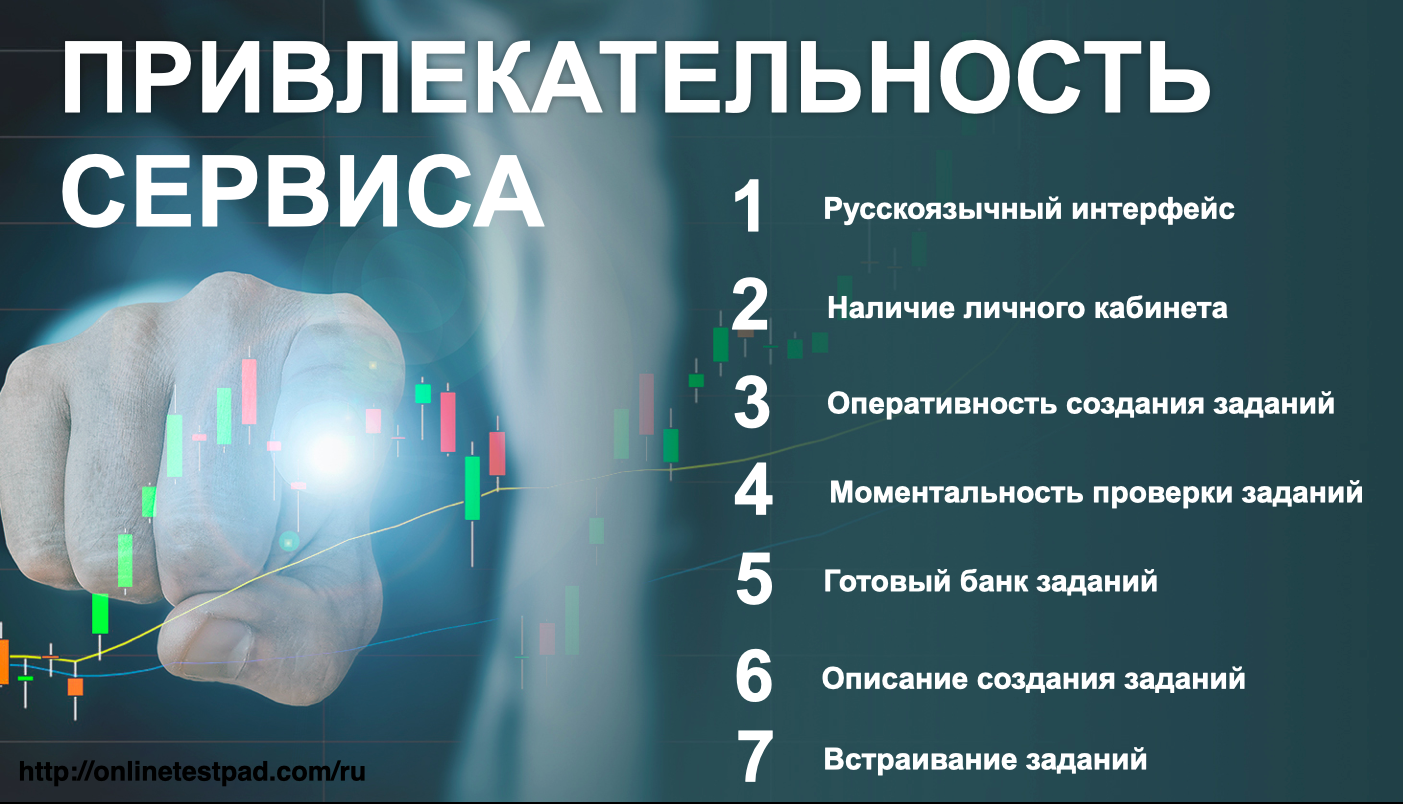 Рис. 2.Для прохождения заданий  ученикам регистрироваться не надо. Вам для регистрации на сайте   необходимо иметь  учетную запись доступа к электронной почте. Логином для входа в личный кабинет будет ваша электронная почта, пароль вы придумываете сами. На электронную почту приходит письмо с подтверждением и можно работать.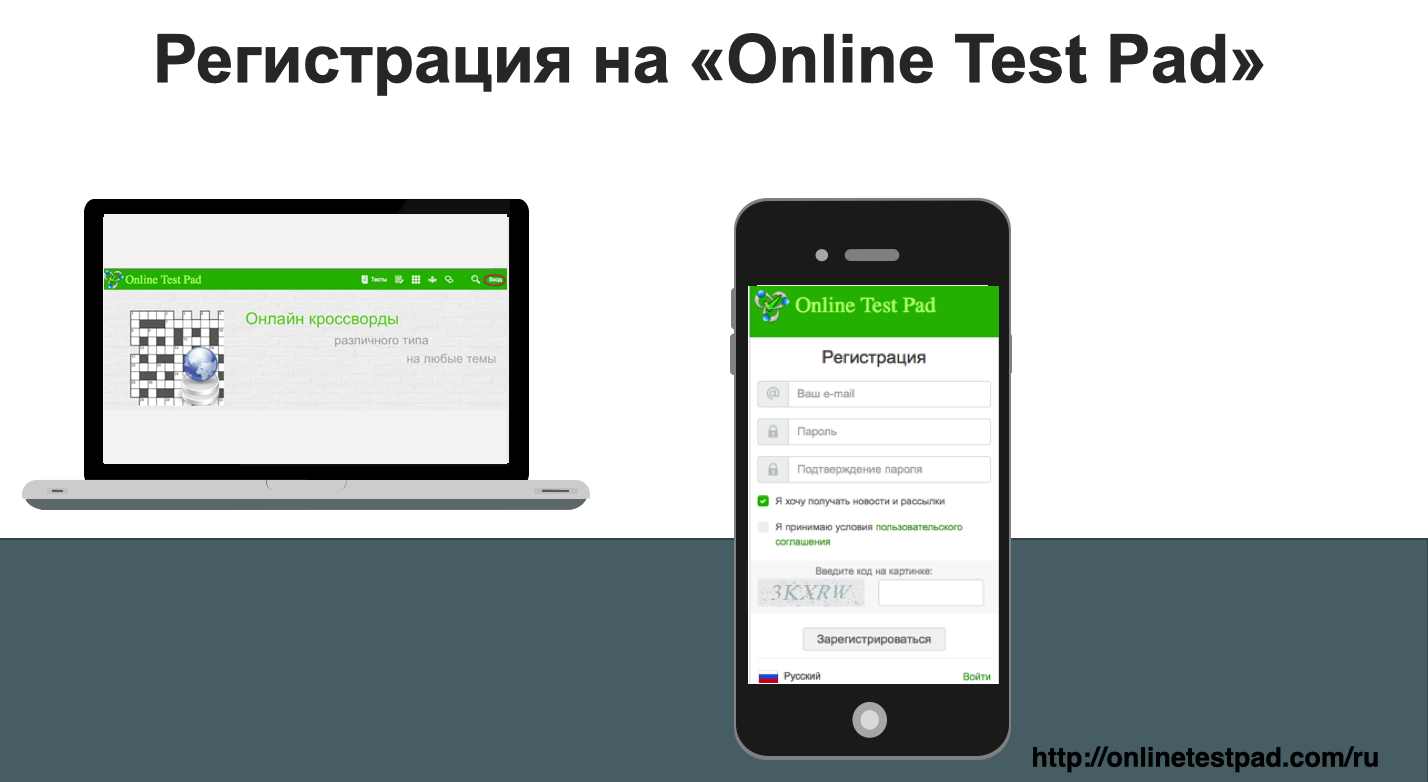 Рис. 3.Конструктор тестов Online Test PadВ конструкторе тестов предусмотрено большое количество различных настроек тестов. Вы можете быстро и удобно создать действительно уникальный тест.Конструктор тестов содержит 17 типов вопросов (Один выбор, мультивыбор, ввод числа, ввод текста, ответ в свободной форме, установление последовательности, установление соответствий, заполнение пропусков - числа/текст, интерактивный диктант, последовательное исключение, слайдер (ползунок), загрузка файла, служебный текст).В конструкторе тестов Online Test Pad предусмотрено гибкое редактирование содержимого вопроса. Любой вопрос может включать в себя текст, html-символы, таблицы, изображения, документы, видео. Для редактирования внешнего вида используется мощный и удобный редактор. Таким образом можно отображать вопрос в любом виде.Для каждого теста вы можете создать  результаты типа психологический тест, личностный тест, образовательный тест. Для вас доступна "Профессиональная настройка шкал" теста, чтобы вы смогли реализовать практически любую логику расчета результата.Вам доступен просмотр каждого результата, статистики ответов и набранных баллов по каждому вопросу, статистики по каждому результату. В табличном виде представлены все результаты, регистрационные параметры, ответы на все вопросы, которые вы можете сохранить в Excel.Интерфейс прохождения тестов адаптирован под любые размеры экранов. Тесты удобно проходить как на персональных компьютерах, так и на планшетных и мобильных устройствах.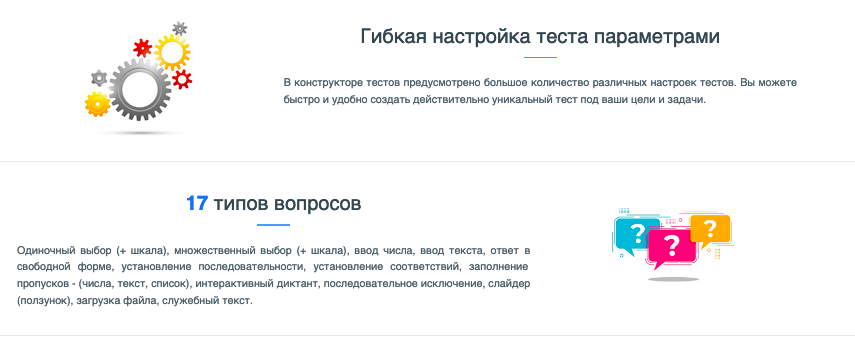 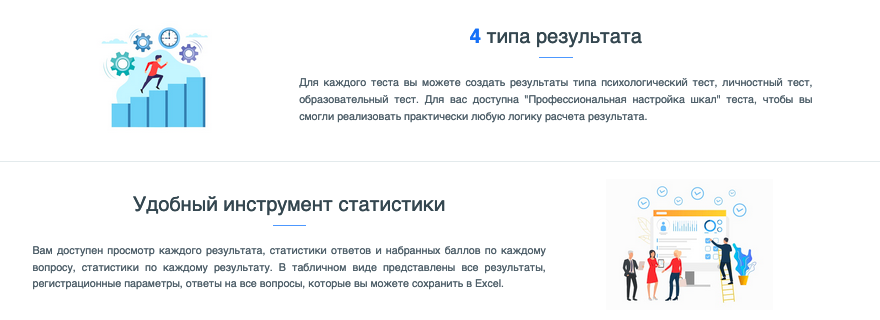 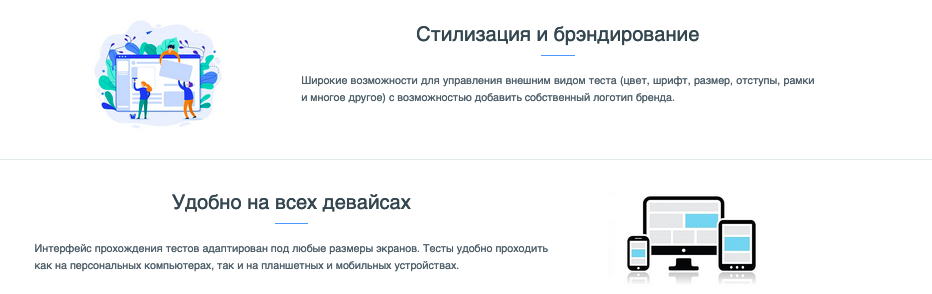 Рис. 4.Доступ ко всем типам заданий можно получить при помощи:Основной ссылкиПо основной ссылке ваше задание всегда доступно. Эту ссылку подобрать практически невозможно, поэтому задание выполнят только те, кому вы отправите эту ссылку. Кроме того эту ссылку можно разместить в информационно-образовательной среде (ИОС на платформе Moodle) и отследить результативность выполнения работ.Виджета для сайтаСпециальный html-код, который позволит вам встроить ваше задание на ваш собственный сайт, блог, форум.Дополнительно для всех типов, кроме комплексных заданий доступна3. Публикация в общий доступВы можете опубликовать свой тест (опрос, кроссворд, логическую игру) в общий доступ на сайте в соответствующую категорию. Ваш тест сможет пройти любой  пользователь.4. ПриглашениеС помощью приглашений вы можете сформировать группы ваших пользователей и разослать им приглашение по email с персонализированной ссылкой на прохождение теста.Результаты выполнения заданий наглядно отображаются в вашем личном кабинете. Вы видите потраченное учениками время, количество правильных ответов и итогов оценку, которую учащиеся также видят сразу после выполнения теста.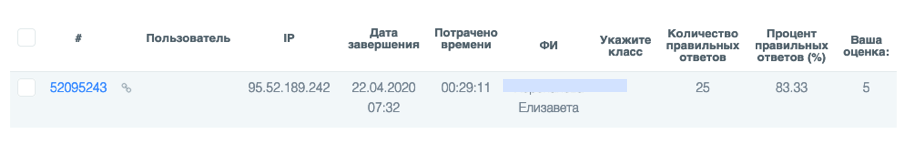 Рис. 5.Чтобы идентифицировать своих учащихся, необходимо при создании заданий в его настройках указать обязательное заполнение поля ФИ.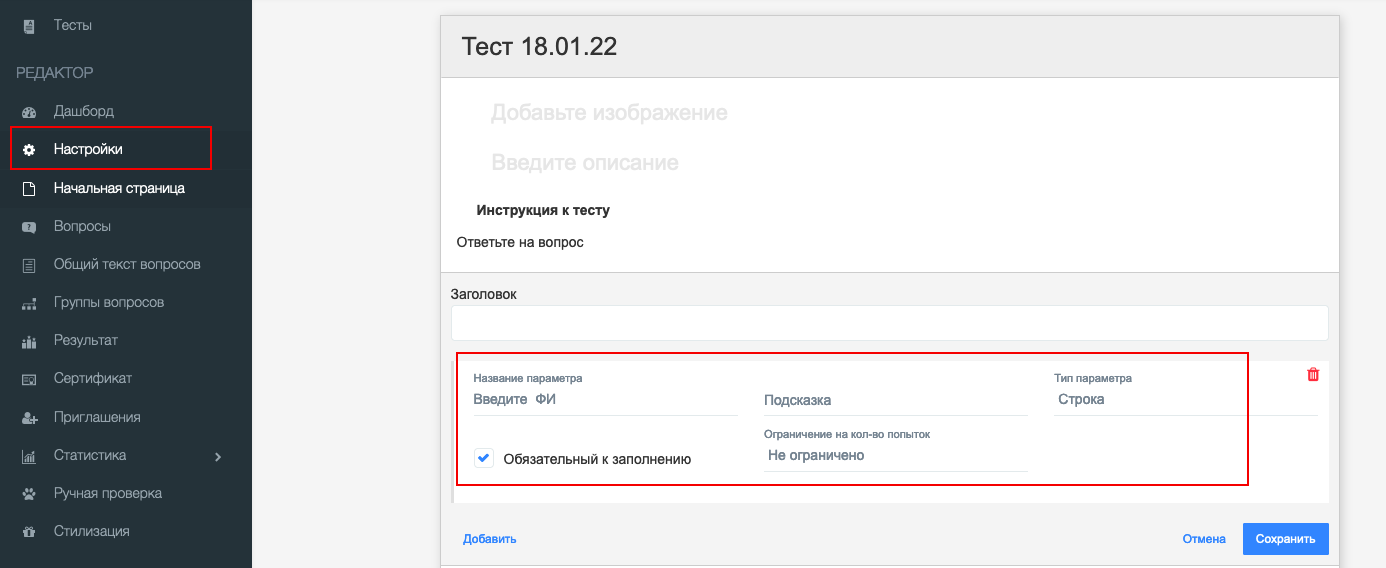  Рис. 6.После прохождения задания учащиеся могут увидеть свои результаты и правильные ответы, если настроить это при создании заданий.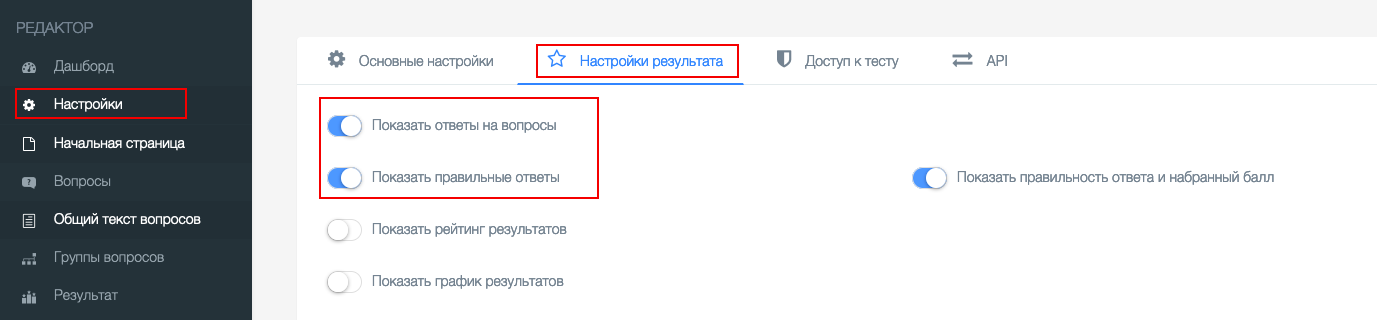 Рис. 7.С помощью Сервиса Online Test Pad можно  провести не только экспресс - проверку уровня усвоения материала учащимися, но и дать им возможность лучше подготовиться к той или иной теме.Таким образом, инструменты платформы Online Test Pad позволяют организовать уроки развивающего контроля или могут присутствовать на этапах первичного закрепления новых знаний и включения в систему знаний и умений, поскольку они гибкие, разнообразные по видам заданий и удобно настраиваемые для учителя и ученика. Это будет актуальным при проведении уроков с применением дистанционных образовательных  технологий, в том числе на базе ИОС, поскольку инструментарий Online Test Pad является современным и эффективным средством как  индивидуального, так и группового контроля достижений учащихся.ЛитератураАствацатуров Г.О., «Как организовать дистанционное обучение на основе Online Test Pad» http://didaktor.ru/kak-organizovat-distancionnoe-obuchenie-na-osnove-online-test-pad/.Мензинская А.А., «Методические пособия для учителя «Методические рекомендации по использованию компьютерного мониторинга учебных достижений учащихся на уроках информатики»» https://infourok.ru/metodicheskie-posobiya-dlya-uchitelya-metodicheskie-rekomendacii-po-ispolzovaniyu-kompyuternogo-monitoringa-uchebnih-dostizheniy-1085947.html.Многофункциональный сервис для создания интерактивных тестов и проведения обучения https://onlinetestpad.com/.